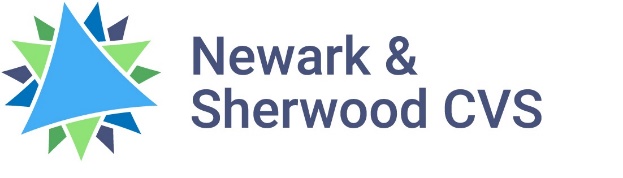 NEWARK AND SHERWOODCOMMUNITY AND VOLUNTARY SERVICE  VIRTUAL ANNUAL GENERAL MEETING Wednesday 20 January 2021 1-2pm VIA ZOOMAGENDA Chairman’s Welcome Apologies for Absence Minutes of last AGM – 9TH January 2020Annual Review Adoption of Accounts; Appointment of Independent Examiner Election of Honorary Officers Election of Executive Committee to include any change of directors Any other business 